GUÍA N°1   DE FILOSOFÍA TERCERO MEDIONombre______________________________________ Curso: 3° medio____           Fecha: __________   Objetivo de aprendizajesOA a Formular preguntas significativas para su vida a partir del análisis de conceptos y teorías filosóficas, poniendo en duda aquello que aparece como “cierto” o “dado” y proyectando diversas respuestas posibles.  Nombre _________________________________________________Curso 3°____ Fecha ____/_____/2020.Resumen de claseLa filosofía como búsqueda del conocimiento:La palabra filosofía tiene su origen en dos términos griegos: “philós” (amor) y sophía (sabiduría), por lo que filosofía significa etimológicamente “amor a la sabiduría”. Se trata del amante del saber (o del conocimiento), a diferencia de aquel que estando en posesión del conocimiento se llama sabio o sapiente.  La esencia de la filosofía es la búsqueda de la verdad, no la posesión de ella. La filosofía es el arte de pensar, es el arte de hacerse preguntas, es  cuestionarse, pensar, reflexionar, es razonar, es esencialmente preguntar el porqué de las cosas y buscar una respuesta racional de ello por eso se dice que es la madre de todas las ciencias, en el sentido que toda ciencia, comienza con una pregunta y después cuando investiga con el método científico y comprueba su verdad de forma universal, se convierte en científica, pero mientras se realiza una pregunta y se da una explicación racional sin investigación, es una pregunta filosófica.Si la filosofía es pensar, es razonar, todo ser humano y persona puede hacerlo, cuando se cuestiona por las cosas y busca una respuesta racional, así los más dotados para la filosofía son los niños con sus preguntas del mundo que les rodea, los adolescentes que, en su crisis de identidad, existencial y vocacional, se cuestionan esencialmente todo. Los locos también pueden filosofar en sus momentos de lucidez. Es por estas razones, que toda persona tiene una filosofía de vida, es decir un pensamiento de la vida, conformado por sus preguntas que buscan dar un significado racional de su sentido y forma de vivir y de su existencia.Filosofía quiere decir ir de camino. Sus preguntas son más esenciales que sus respuestas, y toda respuesta se convierte en una nueva pregunta. Según esto la filosofía es una actividad viva del pensamiento y la reflexión de este pensamiento. La filosofía surge según Aristóteles por el deseo de conocer del hombre, que es su naturaleza: “todos los hombres tienden por naturaleza a saber”. Y la naturaleza es la   esencia de una cosa, aquello en que realmente consiste; por lo tanto, el hombre aparece definido por el saber: “es la esencia misma del hombre, quien mueve al hombre a conocer. Aquí nos encontramos con una clara relación entre saber y vida. El hombre, dice Aristóteles, experimenta el asombro ante el enigma planteado por el mundo que lo rodea; ignora lo que las cosas son, desconoce sus causas y representa para él un misterio inquietante. La filosofía nace así de la constatación de una ignorancia, constatación que impulsa a la búsqueda del conocimiento que vendrá a remediarla; pero esa búsqueda, en lugar de culminar en una respuesta definida, parece más bien ampliar el horizonte de lo que se ignora y conduce siempre más allá, en una aspiración incansable hacia la sabiduría que no se ve jamás definitivamente satisfecha. Busca pues, el saber por el saber, simplemente para remediar la ignorancia, nunca en función de una utilidad práctica, es, entonces, tal como el origen etimológico del término lo indica, amor a la sabiduría.Historia de la filosofía occidentalA la pregunta ¿qué es la filosofía?, la mejor respuesta la encontraremos en su historia, es decir, su desarrollo a través del tiempo. El origen de la filosofía occidental se da en Grecia y desde aquí se trasmite a la cultura occidental. Pero también hay una filosofía oriental (India y China), en donde también existió un pensamiento filosófico desde muy antiguo que se trasmitió a la cultura oriental. Estudiaremos sólo la filosofía occidental, ya que nuestra cultura es heredera de ella.La filosofía surge en Grecia, en la ciudad de Atenas, por las siguientes causas:a) la religión griega se expresaba en mitos antropomórficos. Se dio el paso del mito al Logos (razón), sería la substitución del mito por la reflexión racional; b) la democracia, igualdad de derechos ante la ley porque cada individuo tiene la capacidad de pensar; c) la libertad del ciudadano y un pueblo económicamente estable para dedicarse sólo a pensar y no a trabajar;d) los griegos eran un pueblo aventurero navegante, donde recogen otras influencias culturales.Observa los siguientes links:https://www.youtube.com/watch?v=xHmO_wuv278https://www.youtube.com/watch?v=dIe4T14bkRQ Trabajo de video y lectura guía.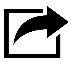 Ítem I: V o F. Contesta con V si es verdadero o con F si es falso, las siguientes frases después de ver los videos y leer la guía.___ La filosofía busca respuestas científicas a los cuestionamientos que hace. ___ La pregunta ¿qué es el conocimiento? pertenece a la rama filosófica llamada epistemología. ___ La filosofía significa etimológicamente amor a las ciencias. ___ La filosofía surge en Grecia entre otras cosas por la democracia. ___ La palabra logos significa razón. ___ La filosofía surge en Grecia por el paso del mito al logos. ___ La pregunta ¿qué es la consciencia? pertenece a la rama de la filosofía llamada filosofía psicológica. ___ La filosofía busca respuestas absolutas de las cosas. Ítem II: Completación. Completa a qué rama de la filosofía pertenece la definición descrita a continuación.__________________se pregunta por las leyes del pensamiento y su correcto funcionamiento.__________________se pregunta por todos los fenómenos relativos a la vida en comunidad, a la polis.__________________se pregunta por el origen del lenguaje, su relación del lenguaje con el pensamiento.__________________ se pregunta qué es el bien y el valor que tienen nuestras acciones.__________________se pregunta qué es el arte o qué es la belleza.__________________se pregunta por los fundamentos y naturalezas de las ciencias.__________________se pregunta por la naturaleza y límite de nuestro conocimiento.__________________se pregunta por los fundamentos de nuestra realidad. __________________se pregunta por todos los fenómenos mentales, como qué es la conciencia.Ítem III: Desarrollo. Responde las siguientes preguntas considerando los videos y/o los contenidos de esta guía según sea necesario.1. ¿Qué es la filosofía?2. ¿Cómo surge la filosofía en Grecia?3. ¿Cómo surge la filosofía como quehacer, es decir, como acto de preguntar?4. ¿Quiénes pueden hacer filosofía y por qué?5. Explica para qué sirve la filosofía.6. Señala al menos cinco preguntas de ejemplos de preguntas filosóficas según el video del link dos.¡Concentración y Sabiduría! 